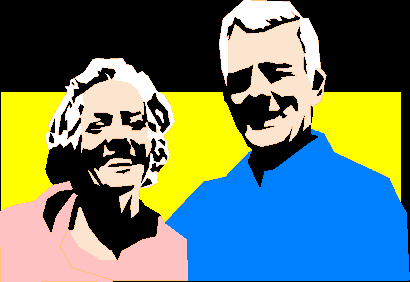 Alko-Altian Helsingin alueen senioreiden toimintakertomus vuodelta 2011Helsingin alueen eläkeläisten alaosaston kymmenes itsenäinen toimintavuosi, 2011, on ollut mielenkiintoinen ja vireä. Joukkoomme on vuoden aikana liittynyt monta innokasta uutta jäsentä  tuoden toimintaamme rikastavia ideoita ja uutta energiaa.Yhdistyksen hallituksessa toimi vuoden 2011 aikana seuraavat jäsenetTaru Ryhti		puheenjohtajaJorma Peltola		varapuheenjohtajaMarianne Jonasson	rahastonhoitajaHeljä Näränen		sihteeriKirsti Olkkonen	jäsenEila Roue-Haili		jäsenLiisa Sivén		ohjelmavastaavaHallitus kokoontui vuoden 2011 aikana viisi kertaa. Lisäksi pidettiin alaosaston kevät- ja syyskokoukset.Toiminnantarkastajina toimivat Yrjö Orpana ja Sauli Rahikainen ja varatoiminnantarkastajina Paula Vuorela ja Maire Saarela.Jäseniä oli vuoden 2011 lopussa 305, joista maksaneita 275. Eri syistä yhdistyksestä erosi 13 jäsentäsekä liittyi 19 uutta jäsentä.  Edustajina pääyhtiön hallituksessa toimivat Marianne Jonasson rahastonhoitajana ja jäseninä Taru Ryhti ja Liisa Sivén sekä Heljä Näränen sihteerinä.Toimintavuosi 2011Perinteisesti pidettiin kuukausitapaamisemme, nk. Avoimet ovet, kuukauden ensimmäisenä tiistaina klo 12.30 ravintola Laulumiehissä, Hietaniemenkadulla, Helsingissä. Tilat ovat ainakin toistaiseksi olleet riittävät, keskimääräinen osallistujamäärä on ollut noin 70 jäsentä, ja tarjottuun lounaaseen olemme olleet  erittäin tyytyväisiä.Tammikuussa saimme vieraaksemme kuukausitapaamiseemme europarlamentaarikko Mitro Revon. Tammikuussa kävimme myös Helsingin Kaupunginteatterin pienellä näyttämöllä nauttimassa teatteriesityksestä ”Vaimoni on toista maata”.Helmikuussa avointen ovien vierailijana oli ex-pääministeri Paavo Lipponen.Lisäksi vierailimme Elokuvamuseossa sekä Helsingin kaupunginteatterissa katsomassa musikaalia ”Wicked”.Maaliskuussa avointen ovien vieraanamme oli kansanedustaja Sirpa Asko-Seljavaara.Kulttuuriantia edusti teatteriesitys ”Eila, Rampe ja palvattu onni” Helsingin kaupunginteatterin pienellä näyttämöllä. Lisäksi kävimme tutustumassa Joutsen apteekkiin.Huhtikuussa avointen ovien vieraana oli kaupunginvaltuutettu Sara Paavolainen.Alaosaston kevätkokouksessa hyväksyttiin vuoden 2010 toimintakertomus samoin kuin vuoden 2010 tuloslaskelma, tase ja tilintarkastuskertomus sekä tilinpäätös.Kävimme myös tutustumassa Ravintolamuseoon sekä taiteilijakukkulaan Hietaniemen hautausmaalla.Toukokuussa avointen ovien vieraaksemme saimme Titta Viljasen.Pääyhdistyksen vuosikokous  pidettiin  24.5.  Hotelli Ellivuoressa Sastamalassa, jossa alaosastollamme  oli runsas edustus. Kävimme samalla matkalla tutustumassa Tyrvään Pyhän Olavin kirkkoon sekä Gallen-Kallelan museoon.Syyskuussa kesätauon jälkeen avointen ovien vieraamme lääkintöneuvos Heikki Pesonen keräsi ennätysyleisön. Teimme myös teatterimatkan Hämeenlinnaan, missä ensin nautimme lounaan Aulangolla ja sen jälkeen  teatteriesityksestä  ”Niskavuori – Loviisan tarina” Hämeenlinnan teatterissa.Lokakuun avointen ovien vierailijaksi saimme ex-päätoimittaja Reetta Meriläisen.Kävimme myös tutustumassa uuteen Helsingin musiikkitaloon sekä myös HKO:n konsertissa Rissanen-Koivuniemi musiikkitalossa.Marraskuun kuukausitapaamisen odotettu vierailija oli valtiosihteeri Raimo Sailas.Alaosaston syyskokouksessa valittiin vuoden 2012 alusta uusiksi hallituksen jäseniksi Riitta Kuisma, Leena Raunio ja Ritva Siitonen eroavien Taru Ryhdin, Marianne Jonassonin, Eila Roue-Hailin ja Kirsti Olkkosen, tilalle. Entisistä jäsenistä jatkoon valittiin Heljä Näränen, Liisa Sivén ja Jorma Peltola. Uusiksi toiminnantarkastajiksi valittiin Marianne Jonasson ja Eila Vuorinen sekä varalle Paula Vuorela ja Maire Saarela. Hyväksyttiin myös rahastonhoitajan esittämä talousarvio vuodelle 2012.Kokouksessa valittiin myös alaosaston uusi puheenjohtaja eroavan Taru Ryhdin seuraajaksi. Ehdolle asetettiin Liisa Sivén ja Heljä Näränen ja suoritetun suljetun lippuäänestyksen tuloksena valituksi tuli Heljä Näränen.Vierailimme myös Postimuseossa sekä vietimme hauskat joulujuhlat Majvikissa, missä luovutettiin vuoden eläkeläisen ansiomerkki ja kunniakirja Paula Vuorelalle.Joulukuun avointen ovien vierailija oli projektipäällikkö Eero Ehanti Museoviraston Suomen Merimuseosta. Vuoden viimeinen vierailu tehtiin YLEen Pasilaan.Monipuolista antia niin nimekkäiden vierailijoidemme puheenvuoroissa kuin kulttuurin saralta on siis ollut tarjolla. Kiitämmekin kaikkia jäseniämme runsaasta osallistumisesta eri tilaisuuksiin ja tervetulleista ideoista. Erityisen kiitoksen haluamme osoittaa nyt työsarkansa hallituksen jäseninä päättäneille ja aivan erityisesti pitkäaikaiselle puheenjohtajalle Taru Ryhdille. Hänen työpanoksensa on ollut merkittävä ja se viitoittaa yhdistyksen toimintaa vielä pitkään tulevaisuudessa. Alko-Altian Helsingin alueen senioreiden puolesta 30.12.2011					Hallitus